УВАЖАЕМЫЕ РОДИТЕЛИ!         Каждый день в России в дорожно-транспортных происшествиях погибает 10 детей и еще около 100 получают ранения.Это МЫ не научили детей безопасному поведению на дорогах, не уберегли от ДТП! Сегодня наши дети – юные пешеходы, пассажиры, велосипедисты, а завтра – взрослые водители!ГИБДД и Министерство образования просят помощи родителей в воспитании дисциплинированных участников дорожного движения.Прочтите вместе с детьми и следуйте советам ГИБДД!ИНСТРУКЦИЯ ДЛЯ РОДИТЕЛЕЙ И ДЕТЕЙ ПО ПДД Переходя дорогу с ребенком, крепко держите его за руку! Ходите только по тротуарам или пешеходным дорожкам, придерживаясь правой стороны, а если их нет – по левой обочине дороги навстречу движущемуся транспорту. Так безопаснее. Переходите дорогу только на зеленый сигнал светофора,  по пешеходным переходам. Помните, что на пешеходном переходе не всегда бывает безопасно: из-за остановившегося или проехавшего мимо автомобиля может выехать другой, который не был виден! Убедитесь, что все автомобили уступают Вам дорогу! Прежде чем перейти дорогу, остановитесь у пешеходного перехода на краю тротуара, прислушайтесь и осмотритесь. Посмотрите налево, направо, ещё раз налево. И, если нет близко движущихся автомобилей – переходите, постоянно контролируя дорожную обстановку поворотом головы во все стороны. Если автомобиль вдалеке – рассчитайте свои силы. Научитесь правильно оценивать расстояние до приближающегося автомобиля. Помните, автомобиль быстро остановиться не может. Лучше переждать, а не перебегать перед близко идущим транспортом. Это может закончиться плачевно! Когда переходите дорогу – отбросьте мысли, прекратите разговоры с родными и друзьями, телефонные разговоры, наблюдайте за движущимся транспортом. Переходите дорогу поперек, а не наискосок, иначе вы дольше будете находиться на проезжей части, а, следовательно, в опасности! Переходите дорогу быстрым шагом, но не бегом! Так безопаснее. Чтобы ребёнок не оказался неожиданно на проезжей части, из транспорта взрослый выходит первым, а потом ребенок! Выходя из автобуса, не стремитесь сразу перебежать дорогу. Подождите, когда транспорт уедет, и дорога будет просматриваться в обе стороны. Помните, что автобус опасно обходить и спереди, и сзади, ведь за ним может быть скрыт другой автомобиль меньшего размера. Будьте осторожны и не спешите! Ведь обзор дороги может закрывать не только стоящий на остановке автобус, но и движущийся транспорт, а так же кусты, деревья, угол дома, снежный вал. Постарайтесь перейти дорогу за один прием. Если красный сигнал светофора застал Вас на середине проезжей части, то остановитесь и не делайте шаг назад не глядя, не мечитесь из стороны в сторону. Так водителю легче будет Вас объехать. Пешеходам запрещается переходить дорогу, если она имеет разделительную полосу или ограждение. Дойдите до ближайшего пешеходного перехода! Нельзя играть на дорогах и вблизи дорог. Для этого есть двор, детская площадка, стадион. Не разрешайте детям выезжать на дорогу на велосипеде, санках, скейте и самокате. Переход дороги в неблагоприятную погоду (дождь, снег, гололед, туман) требует особого внимания, так как обзор снижается из-за непогоды, тем более, что может мешать капюшон, поднятый воротник или зонт. Вещи не должны мешать обзору дороги! Если Вы купили ребенку велосипед (мопед, скутер), сначала выучите вместе правила дорожного движения и научитесь кататься на закрытой площадке. На дорогах разрешено движение на велосипеде только с 14 лет, на мопеде и скутере – с 16! При движении в темное время суток приобретайте для детей верхнюю одежду, ранцы, значки со светоотражающими элементами При перевозке детей до 12 лет в автомобилях обязательно используйте специальные детские удерживающие устройства, значительно снижающие риск травмирования и тяжесть последствий ДТП. Не оставляйте детей дошкольного возраста на дороге без присмотра! А с младшими школьниками необходимо сначала несколько раз вместе пройти путь от школы до дома, чтобы выучить безопасный маршрут.Необходимо учить детей не только соблюдать Правила дорожного движения, но и учить их наблюдать и ориентироваться. Нужно учитывать, что основной способ формирования навыков поведения - наблюдение, подражание взрослым, прежде всего родителям. Многие родители не понимая этого, личным примером обучают детей неправильному поведению на дороге.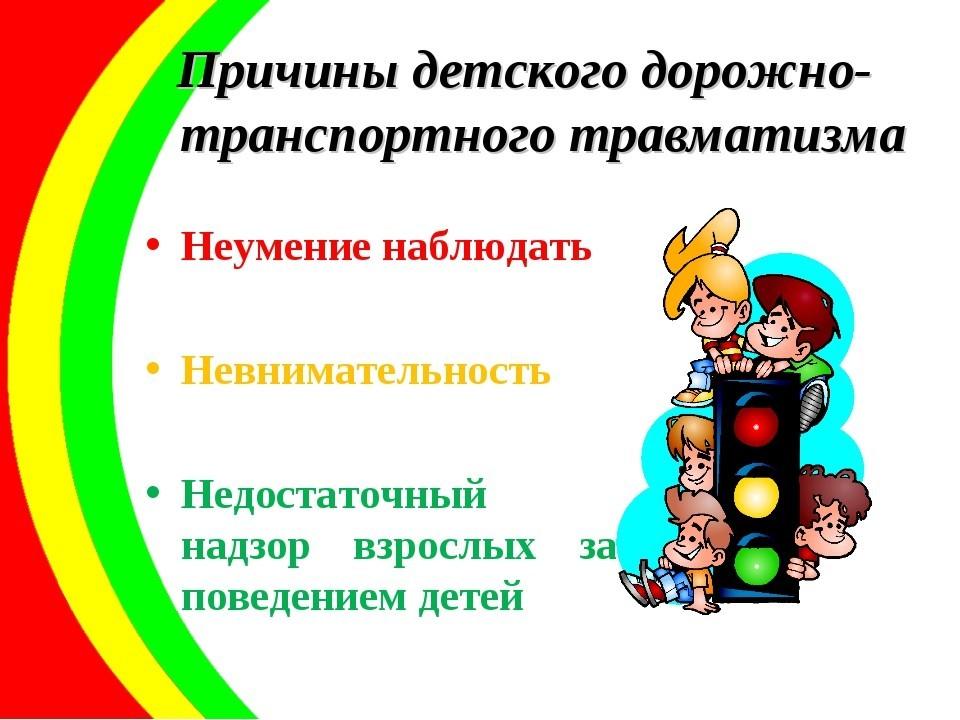 